	Женева, 20 апреля 2022 годаУважаемая госпожа,
уважаемый господин,1	В соответствии с соглашением, достигнутым Консультативной группой по стандартизации электросвязи (КГСЭ) на ее собрании, которое проходило в электронном формате 10–17 января 2022 года, с удовольствием объявляю о создании Группы по совместной координационной деятельности по цифровым сертификатам COVID-19 (JCA DCC). 2	Сфера деятельности JCA-DCC включает координацию работы по стандартизации цифровых сертификатов COVID-19 (DCC) между соответствующими исследовательскими комиссиями МСЭ-T и внешними организациями и форумами, стимулирование использования совместимых архитектур данных для обмена данными, а также содействие функциональной совместимости, гибкости и безопасности в интересах пользователей и всех соответствующих вовлеченных заинтересованных сторон. Круг ведения представлен в Приложении A.3	КГСЭ назначила председателем JCA-DCC г-на Хён Юл Юма (Корея, Республика).4	JCA-DCC открыта для Членов МСЭ-Т. В работе JCA также могут принять участие приглашенные эксперты и назначенные представители других соответствующих межправительственных организаций, организаций по разработке стандартов (ОРС) и форумов.5	Первое собрание JCA-DCC будет проведено в электронном формате 1 июня 2022 года с 13 час. 00 мин. до 16 час. 00 мин. по женевскому времени. Просьба обратить внимание, что регистрация для участия является обязательной (с использованием онлайновой регистрационной формы, размещенной на домашней странице JCA-DCC). В отсутствие регистрации инструмент дистанционного участия будет недоступен.6	Собрание проводится только на английском языке.7	Для JCA-DCC была создана веб-страница, которая доступна по адресу: http://itu.int/en/ITU-T/jca/dcc. Информация о ее первом собрании, включая регистрацию, проект повестки дня и документы собрания, будет размещена на домашней странице JCA-DCC. 8	Участникам предлагается представлять свои вклады для JCA-DCC по электронной почте по адресу: tsbjcadcc@itu.int, используя шаблон документов, доступный на домашней странице JCA-DCC. Для того чтобы обеспечить достаточное время для подготовки данного собрания, просим участников представить свои вклады не позднее 20 мая 2022 года.Основные предельные сроки:9	Проект повестки дня собрания, который подготовил председатель JCA-DCC г-н Хён Юл Юм, представлен в Приложении B, ниже.Желаю вам плодотворного и приятного собрания.С уважением,Чхе Суб Ли
Директор Бюро 
стандартизации электросвязи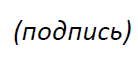 Приложения: 2ПРИЛОЖЕНИЕ АКруг ведения Группы по совместной координационной деятельности по цифровым сертификатам COVID-19 (JCA-DCC)1	Сфера деятельностиСовременная пандемия COVID-19 продемонстрировала необходимость введения цифровых сертификатов, которые содержали бы, среди прочего, данные о вакцинации и могли бы использоваться на функционально совместимой основе в различных организациях. Цифровые сертификаты COVID-19 призваны служить подтверждением того, что человек либо был вакцинирован против COVID-19, либо прошел тестирование на наличие вируса, либо перенес COVID-19. Признается, что цифровые сертификаты должны быть пригодны для использования как в существующих системах, так и в появляющихся, таких как системы на основе децентрализованного определения идентичности (DID).Существует потребность в координации деятельности между ИК МСЭ-Т и соответствующими ОРС, занимающимися этим важным вопросом. Круг ведения этой JCA соответствует п. 5 Рекомендации МСЭ-Т A.1. Сфера деятельности JCA включает координацию работы МСЭ-Т по стандартизации цифровых сертификатов COVID-19 (DCC) между соответствующими исследовательскими комиссиями МСЭ-T и внешними организациями и форумами, стимулирование использования совместимых архитектур данных для обмена данными, а также содействие функциональной совместимости, гибкости и безопасности в интересах пользователей и всех соответствующих вовлеченных заинтересованных сторон.JCA-DCC следует принимать во внимание Цель 3 в области устойчивого развития – "ХОРОШЕЕ ЗДОРОВЬЕ И БЛАГОПОЛУЧИЕ".JCA-DCC будет служить форумом для соответствующих заинтересованных сторон, таких как органы здравоохранения, регуляторные органы в области электросвязи, учреждения здравоохранения, поставщики услуг, поставщики платформ, операторы сетей, организации путешественников, организации пользователей медицинских услуг, международные организации, а также отраслевые форумы и консорциумы. 2	Задачи−	JCA-DCC будет обеспечивать, чтобы работа МСЭ-Т по стандартизации DCC выполнялась на основе эффективной координации между соответствующими исследовательскими комиссиями. Вниманию JCA-DCC могут быть представлены вопросы планирования. JCA-DCC будет содействовать назначению работы через участвующие исследовательские комиссии в случае отсутствия ясности о том, в рамках которого Вопроса следует проводить работу, и рекомендовать распределение задач.−	JCA-DCC будет анализировать направления работы, касающиеся стандартизации DCC, и координировать соответствующую дорожную карту стандартизации.−	JCA-DCC будет действовать в качестве контактного лица в МСЭ-Т по DCC и с другими межправительственными организациями (в частности ВОЗ), Европейской комиссией, а также ОРС/форумами (в частности ПК 6, 17, 27, 35 и 37 ОТК 1 ИСО/МЭК, W3C, ПК 317 ИСО, ТК 215 ИСО, TК 307 ИСО, Ассоциация GSM, EК, IEEE и т. д.), с тем чтобы не допускать дублирования работы по стандартизации и содействовать координации работы по DCC соответствующих исследовательских комиссий.−	Согласно п. 5.3 Рекомендации МСЭ-T A.1 участие в JCA-DCC является открытым, но (для ограничения ее размера) должно в основном ограничиваться официальными представителями от соответствующих исследовательских комиссий МСЭ, ответственных за работу по DCC. Часть каждого собрания JCA-DCC может быть посвящена предоставлению информации о вопросах DCC, работа по которым проводится в рамках других Вопросов исследовательских комиссий МСЭ-Т и во внешних организациях.−	В состав JCA-DCC могут входить приглашенные эксперты, а также к ее работе следует по мере необходимости привлекать представителей из других межправительственных организаций (например, ВОЗ) и соответствующих признанных ОРС/форумов (в частности, из комитетов ИСО и МЭК, упомянутых выше).−	JCA следует направлять усилия на активизацию совместной деятельности с соответствующими ОРС (в частности ИСО и МЭК) и организациями. 3	Административное обеспечениеПоддержку JCA-DCC предоставит БСЭ в пределах имеющихся ресурсов.4	СобранияРабота группы JCA-DCC будет осуществляться в электронном формате с использованием конференцсвязи и, при необходимости, в формате очных собраний. Решение о проведении собраний принимает JCA-DCC, объявления о собраниях направляются их участникам и размещаются на веб-сайте МСЭ-Т. JCA-DCC будет собираться во время собрания КГСЭ, если потребуется.5	Отчеты о ходе работыJCA-DCC представляет отчет КГСЭ на собраниях КГСЭ. Отчеты о ходе работы и предложения направляются, при необходимости, соответствующим исследовательским комиссиям согласно п. 5.7 Рекомендации МСЭ-T A.1.6	РуководствоПредседатель: г-н Хён-Юл Юм (Республика Корея).7	Другие контактыСекретариат JCA-DCC (tsbjcadcc@itu.int).8	Продолжительность деятельности См. п. 5.10 Рекомендации МСЭ-T A.1.ПРИЛОЖЕНИЕ BПроект повестки дня первого собрания JCA-DCC(электронного собрание, 1 июня 2022 г.)1	Открытие собрания2	Утверждение повестки дня3	Рассмотрение круга ведения JCA-DCC4	Рассмотрение методов работы JCA-DCC5	Обзор деятельности по стандартизации, проводимой в исследовательских комиссиях МСЭ-Т, других ОРС и форумах6	Рассмотрение входных документов и входящих заявлений о взаимодействии7	Вопросы, требующие координации8	Составление дорожной карты стандартизации DCC9	Обсуждение результатов работы JCA-DCC и назначение редакторов, при необходимости10	Дальнейшие действия11	Утверждение исходящих заявлений о взаимодействии12	Будущие собрания/мероприятия13	Любые другие вопросы14	Закрытие собрания______________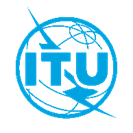 Международный союз электросвязиБюро стандартизации электросвязиОсн.:Циркуляр 007 БСЭ
TSAG/MEКому:−	Администрациям Государств – Членов Союза−	Членам Сектора МСЭ-Т−	Ассоциированным членам МСЭ-Т−	Академическим организациям − Членам МСЭКопии:–	Председателям и заместителям председателей исследовательских комиссий−	Директору Бюро развития электросвязи−	Директору Бюро радиосвязи−	Директорам региональных отделений МСЭ

Тел.:
Факс:
Эл. почта:

+41 22 730 6206
+41 22 730 5853tsbjcadcc@itu.intКому:−	Администрациям Государств – Членов Союза−	Членам Сектора МСЭ-Т−	Ассоциированным членам МСЭ-Т−	Академическим организациям − Членам МСЭКопии:–	Председателям и заместителям председателей исследовательских комиссий−	Директору Бюро развития электросвязи−	Директору Бюро радиосвязи−	Директорам региональных отделений МСЭПредмет:Создание Группы по совместной координационной деятельности по цифровым сертификатам COVID-19 (JCA-DCC) и ее первое собрание (электронное собрание, 1 июня 2022 г.)27 мая 2022 г.–	Предварительная регистрация (через онлайновую форму регистрации на домашней странице JCA-DCC)20 мая 2022 г.–	Представление вкладов для JCA-DCC по электронной почте по адресу: tsbjcadcc@itu.int